1. Popis materiáluMateriál je vytvořen jako rozšiřující a doplňující cvičení k tématu sport. 2. Popis cvičeníŽáci při tomto cvičení hravou formou zopakují slovní zásobu k textu „Талисмáн олимпиáды Со́чи 2014“. Dále je při této aktivitě zopakován pravopis. Kartičky doporučujeme vytisknout na tvrdý papír, případně je po vytištění a rozstříhání zalaminovat, aby bylo možné s nimi pracovat opakovaně.Pravidla hry:Vytvoříme skupinky po 4 žácích. Každá skupina dostane balíček s kartičkami. Máme dvě sady kartiček – ruské výrazy s obrázky a k nim české ekvivalenty, obě sady kartiček jsou označeny z druhé strany číslem (je třeba po vytištění dopsat), které je stejné pro český a ruský výraz. Kartičky jsou otočené čísly vzhůru a první žák si vybírá ze sady kartiček s českými výrazy. Každý ze skupiny se pokusí napsat správný ruský ekvivalent. Až všichni ve skupině slovo napíší, první žák otočí kartičku se správným ruským ekvivalentem a všichni si zkontrolují správnost svého napsaného slova. Kdo má slovo napsané správně, napíše si bod. Hra pokračuje dál – druhý žák si vybírá ze sady kartiček s českými výrazy, … Když jsou všechny kartičky otočené, každý žák si spočítá počet bodů, kterého dosáhl. Vyhrává ten, kdo má ve skupině největší počet bodů.Název materiáluPexeso s upravenými pravidly (k tématu sport)Anotace materiáluTato hra je zaměřená na procvičení lexiky, která je spojená s tématem „Талисмáн олимпиáды Со́чи 2014“ a navazuje na základní text k tomuto tématu.Doporučená jazyková úroveň žákůA2/B1Cíl materiáluŽáci zopakují slovní zásobu.PoznámkaHra navazuje na materiál 36_SochiHru lze použít i pro ostatní jazykové úrovně. Pravidla jsou stejná, jen je nutné vybrat odpovídající lexiku. Hru lze také obměnit - žáci nebudou psát k českým ekvivalentům ruské, ale naopak. Tuto hru lze použít také k tématu sport.Zdroj obrázků: http://loveopium.ru/sport/talismany-sochi-2014.htmlБе́лый медве́дьLední medvědДельфи́нDelfínБу́рый медве́дьMedvěd hnědýЗа́йкаZajíčekМатрёшкaMatrjoškaСнеги́рьHýlЛеопа́рдLeopardСо́лнышкоSluníčkoДед Моро́зDěda Mráz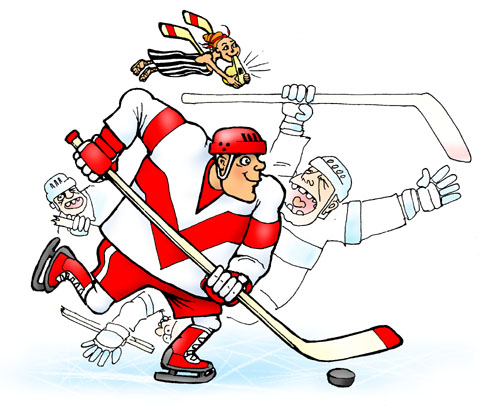 Игра́ть в хокке́йHrát hokej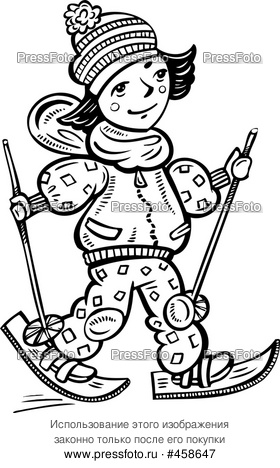 Ката́ться на лы́жахLyžovat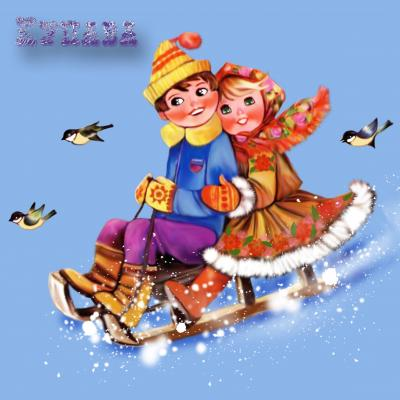 Ката́ться на са́нкахSáňkovat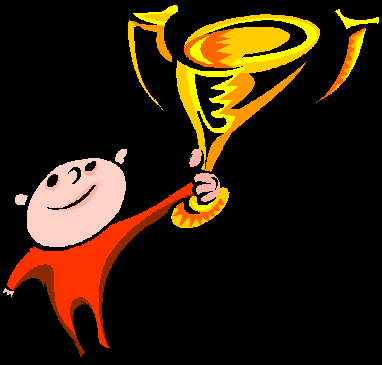 Победи́тельVítěz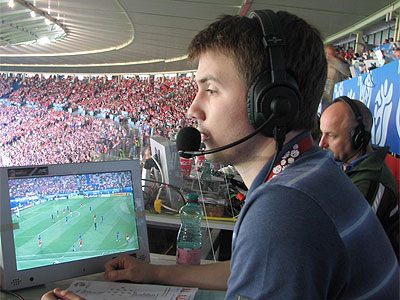 Спорти́вный коммента́торSportovní komentátor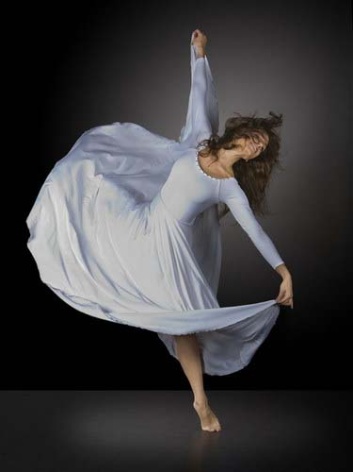 Та́нецTanec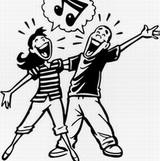 Пе́ниеZpěv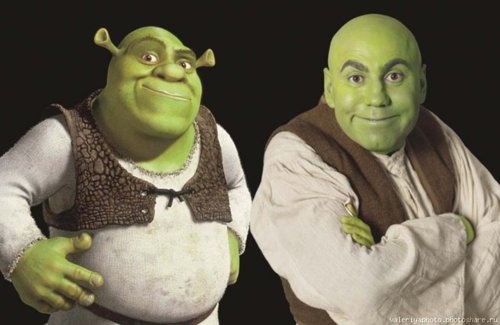 Похо́жи друг на дру́гаPodobný jeden druhému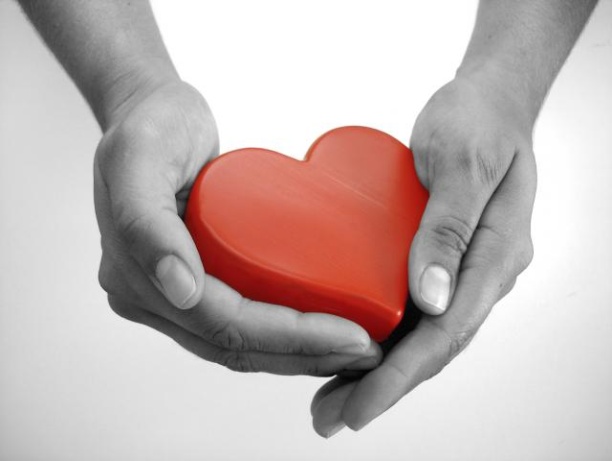 Люби́тьMít rád, milovat